МЫ ТОЖЕ ЧУВСТВУЕМ!ЛЮБОВЬпредательствоБОЛЬ    СТРАХ    ГОЛОДбезысходность        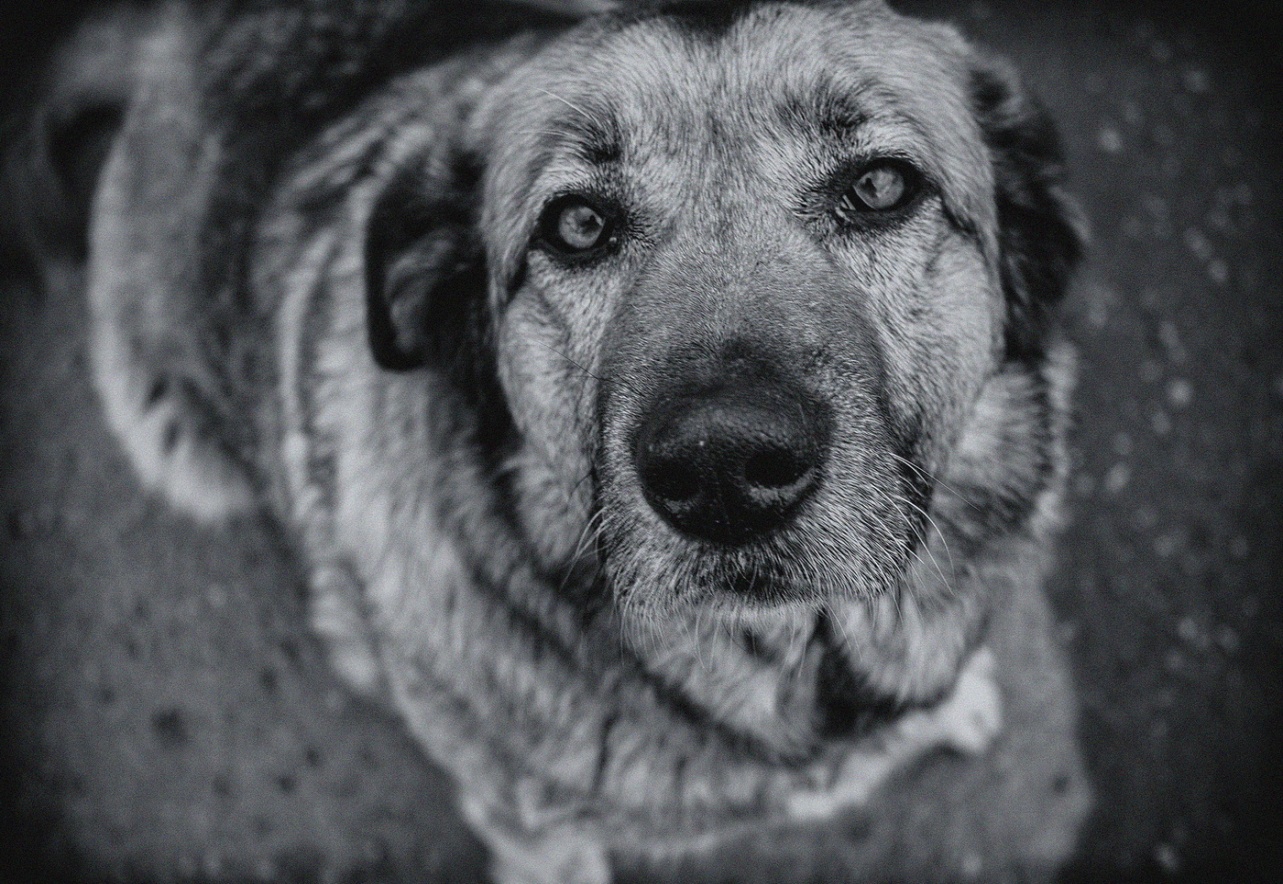 НЕ БРОСАЙ МЕНЯ НА ДАЧЕ!САМОЕ СТРАШНОЕ ОКАЗАТЬСЯ ВЫБРОШЕННЫМ НА УЛИЦУВОЗЬМИ МЕНЯ С СОБОЙ!